г. Иваново ул. Крутицкая, 14а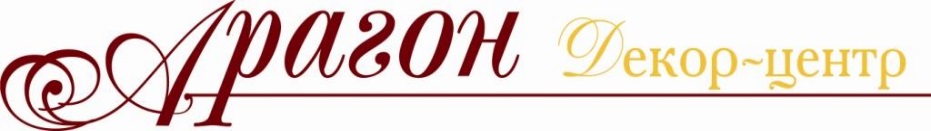 тел. 58-02-08, 92-96-18e-mail: aragondeco@mail.ru, www.aragondeco.ruVANITAДекоративная краска с ярко выраженным серебренным блеском. Блеск обеспечивают небольшие кристаллы неправильной формы, из-за чего серебренный эффект получается не гладким, а своего рода «структурированным».
Покрытие на водной основе, без запаха, легко моется, не выцветает под воздействием ультрафиолетовых лучей.Область примененияVanita – декоративная краска для внутренних работ.Комплектация и расходПодготовка стен под покраскуСтены должны быть ровные, сухие, штукатурка не должна осыпаться. При подготовке поверхности (стен) для нанесения покрытия Vanita недопустимо использование финишных шпаклевочных материалов на масляно-клеевой основе.НанесениеВ качестве подложки под покрытие Vanita используется Асти-Фон белого цвета. В его составе присутствует кварцевый песок, благодаря чему обеспечивается идеальное сцепление краски Vanita с окрашиваемой поверхностью. Перед нанесением Асти-Фон разбавляется водой на 25-30% для первого слоя и на 20-25% для второго слоя, наносится валиком, кистью или распыляется компрессором. Время межслойной сушки зависит от вида поверхности, в среднем составляет 3-5 часов.

Покрытие Vanita поставляется в виде пастообразной массы. Чтобы добиться желаемого оттенка, необходимо добавить в краску колорант Toner Tintometrico (в зависимости от интенсивности выбранного цвета - 1 или 2 упаковки колоранта на упаковку краски) и перемешать. Не размешивайте Vanita механическими миксерами!

Заколерованная краска Vanita наносится на поверхность небольшими участками (примерно по 1 кв.м) специальной кистью. Движение кистью должны быть легкими, крестообразными и хаотичными. После нанесения краски на участок поверхности, Vanita нужно растушевать этой же кистью, дабы при высыхании не оставались следы от кисти. Важно приступить к покраске следующего участка до начала высыхания предыдущего.

После частичного высыхания краски (до втягивания белых частиц) возможно приглаживание белых частиц специальным шпателем для их равномерного распределения по поверхности.Область примененияVanita – декоративная краска для внутренних работ.Комплектация и расходПодготовка стен под покраскуСтены должны быть ровные, сухие, штукатурка не должна осыпаться. При подготовке поверхности (стен) для нанесения покрытия Vanita недопустимо использование финишных шпаклевочных материалов на масляно-клеевой основе.НанесениеВ качестве подложки под покрытие Vanita используется Асти-Фон белого цвета. В его составе присутствует кварцевый песок, благодаря чему обеспечивается идеальное сцепление краски Vanita с окрашиваемой поверхностью. Перед нанесением Асти-Фон разбавляется водой на 25-30% для первого слоя и на 20-25% для второго слоя, наносится валиком, кистью или распыляется компрессором. Время межслойной сушки зависит от вида поверхности, в среднем составляет 3-5 часов.

Покрытие Vanita поставляется в виде пастообразной массы. Чтобы добиться желаемого оттенка, необходимо добавить в краску колорант Toner Tintometrico (в зависимости от интенсивности выбранного цвета - 1 или 2 упаковки колоранта на упаковку краски) и перемешать. Не размешивайте Vanita механическими миксерами!

Заколерованная краска Vanita наносится на поверхность небольшими участками (примерно по 1 кв.м) специальной кистью. Движение кистью должны быть легкими, крестообразными и хаотичными. После нанесения краски на участок поверхности, Vanita нужно растушевать этой же кистью, дабы при высыхании не оставались следы от кисти. Важно приступить к покраске следующего участка до начала высыхания предыдущего.

После частичного высыхания краски (до втягивания белых частиц) возможно приглаживание белых частиц специальным шпателем для их равномерного распределения по поверхности.